22.12.2021 г.											385-пОб утверждении схемы размещения гаражей,являющихся некапитальными сооружениями,либо стоянок технических или других средствпередвижения инвалидов вблизи их местажительстваВ  соответствии   с   Земельным   кодексом   РФ, Законом   Саратовской области  «О земле», Положением о порядке утверждения органами местного самоуправления поселений и городских округов схем размещения гражданами гаражей, являющихся некапитальными сооружениями, либо мест для стоянки технических или других средств передвижения инвалидов вблизи их места жительства, на землях или земельных участках, находящиеся в государственной или муниципальной собственности №723-п от 31.08.2021г., Уставом Балашовского муниципального района Саратовской области, администрация Балашовского муниципального районаПОСТАНОВЛЯЕТ:1.  Утвердить схему размещения гражданами гаражей, являющихся некапитальными сооружениями, либо стоянок технических или других средств передвижения инвалидов вблизи их места жительства (приложение 1,2,3). 2.  Отделу информации и общественных отношений администрации Балашовского муниципального района (Александрова Е.В.) направить на опубликование настоящее постановление в газету «Балашовская правда», разместить на официальном сайте МАУ «Информационное агентство «Балашов» www.balashov-tv.ru, разместить на официальном сайте администрации Балашовского муниципального района www.baladmin.ru.
3. Настоящее постановление вступает в силу с момента подписания и опубликования (обнародования).4. Контроль за исполнением настоящего постановления возложить на заместителя главы администрации Балашовского муниципального района по архитектуре и градостроительству, начальника управления капитального строительства О.В. Масякина.Глава Балашовскогомуниципального района					             П.М. Петраков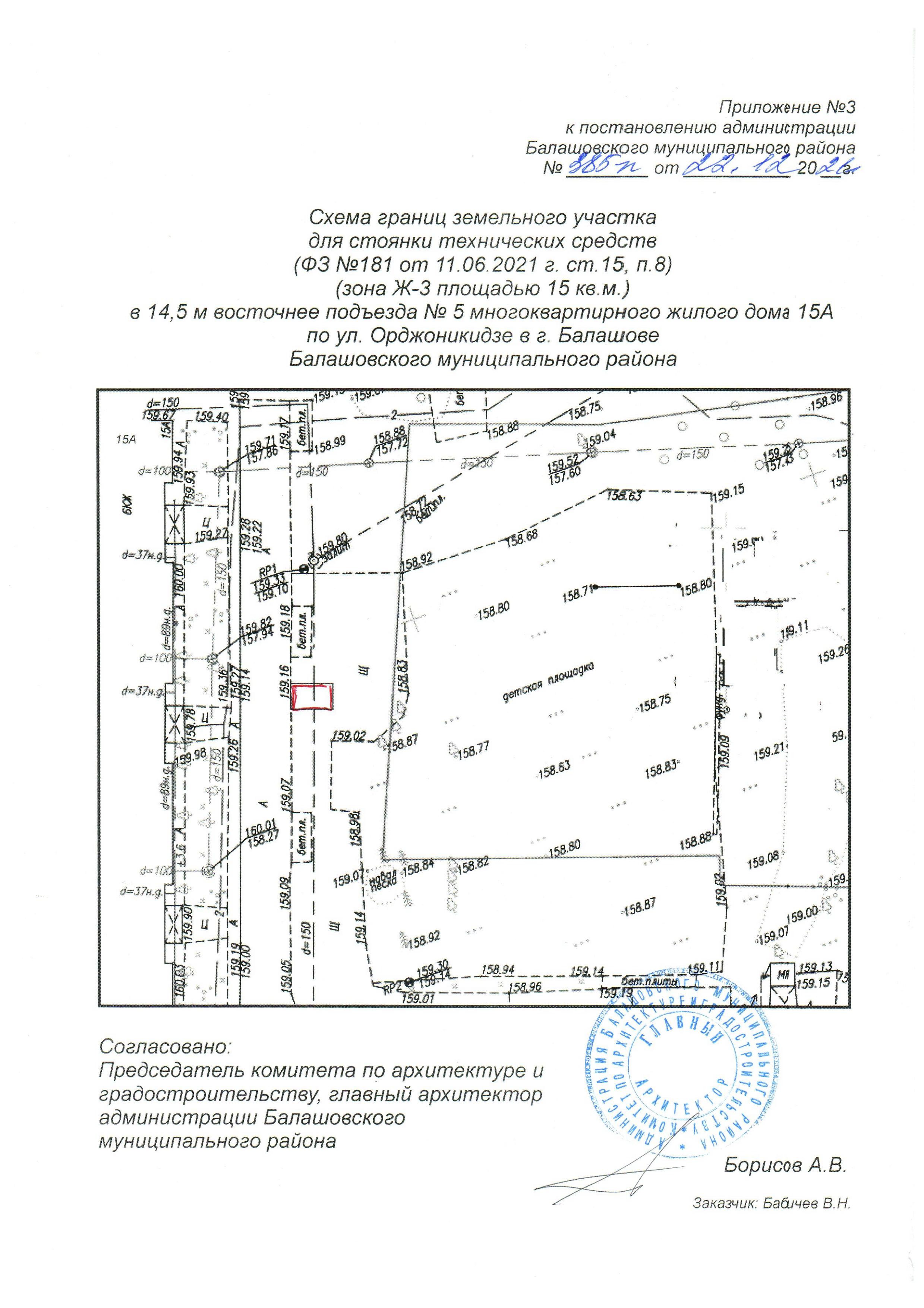 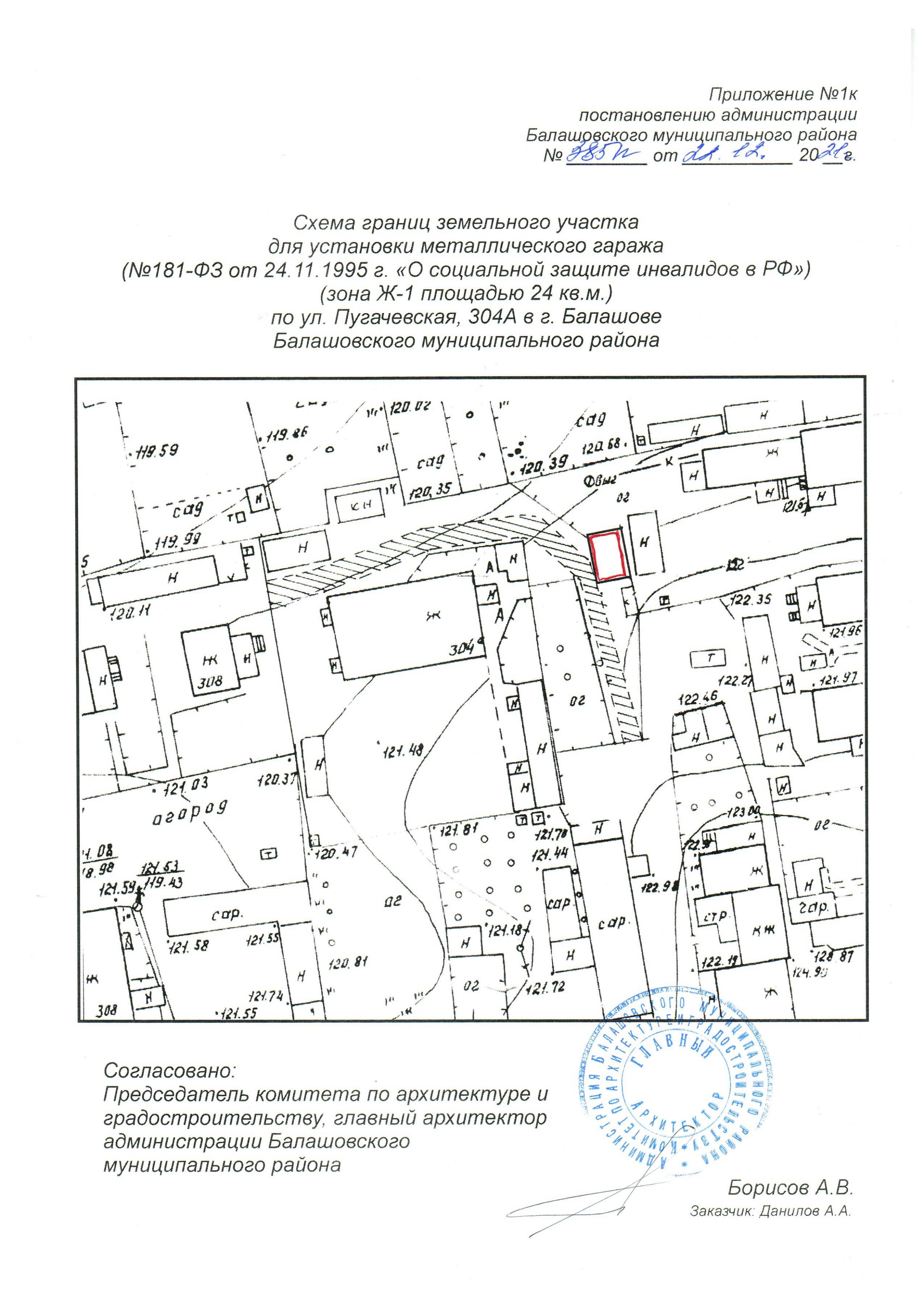 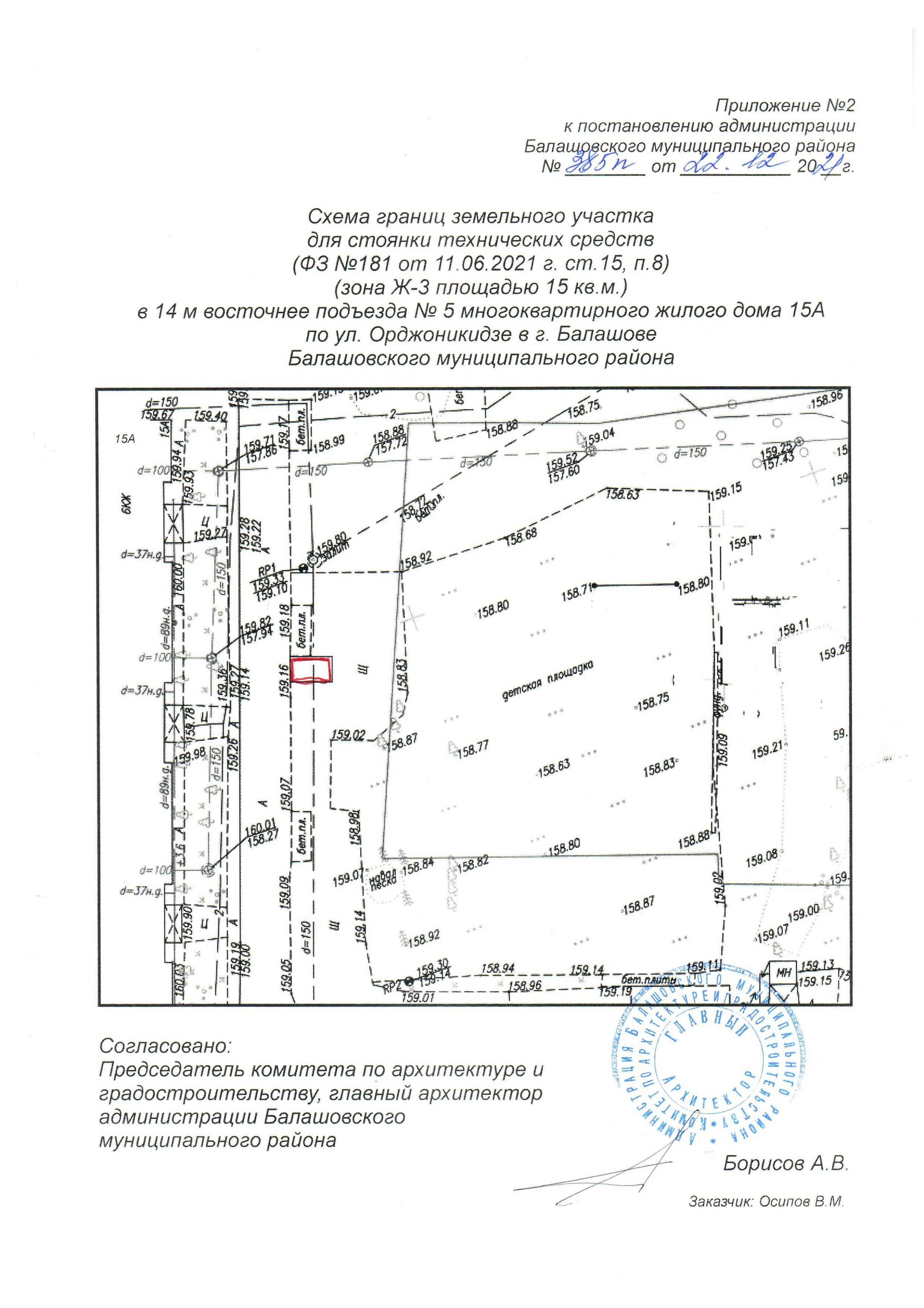 